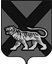 ТЕРРИТОРИАЛЬНАЯ ИЗБИРАТЕЛЬНАЯ КОМИССИЯ МИХАЙЛОВСКОГО  РАЙОНАРЕШЕНИЕ26.03.2015 		                                                                   470/89     с. Михайловка                                          Об освобождении члена участковойкомиссии с правом решающего голосаизбирательного участка № 1701О.И. Резниченко  от обязанностей членакомиссии до истечения срока полномочий         Рассмотрев поступившее в письменной форме заявление члена участковой комиссии с правом решающего голоса избирательного участка № 1701 Ольги Ивановны Резниченко  о сложении своих полномочий члена участковой комиссии с правом решающего голоса до истечения срока полномочий, в соответствии с подпунктом «а» пункта 6 статьи 29 Федерального закона «Об основных гарантиях избирательных прав и права на участие в референдуме граждан Российской Федерации»,  пунктом «а» части 6 статьи 31 Избирательного кодекса Приморского края, территориальная избирательная комиссия  Михайловского района          РЕШИЛА:1. Освободить от обязанностей члена участковой комиссии с правом решающего голоса избирательного участка № 1701 Ольгу Ивановну Резниченко до истечения срока полномочий.2. Направить настоящее решение в участковую комиссию избирательного участка № 1701  для сведения и ознакомления  О.И. Резниченко.3. Разместить настоящее решение на официальном сайте территориальной избирательной комиссии Михайловского района.Председатель комиссии                                                               Н.С. Горбачева Секретарь  заседания                                                                    Н.Л. Боголюбова